FUNDACJA EX LITTERIS LIBERTASŻEGNAMY LATOWITAMY NOWY ROK SZKOLNY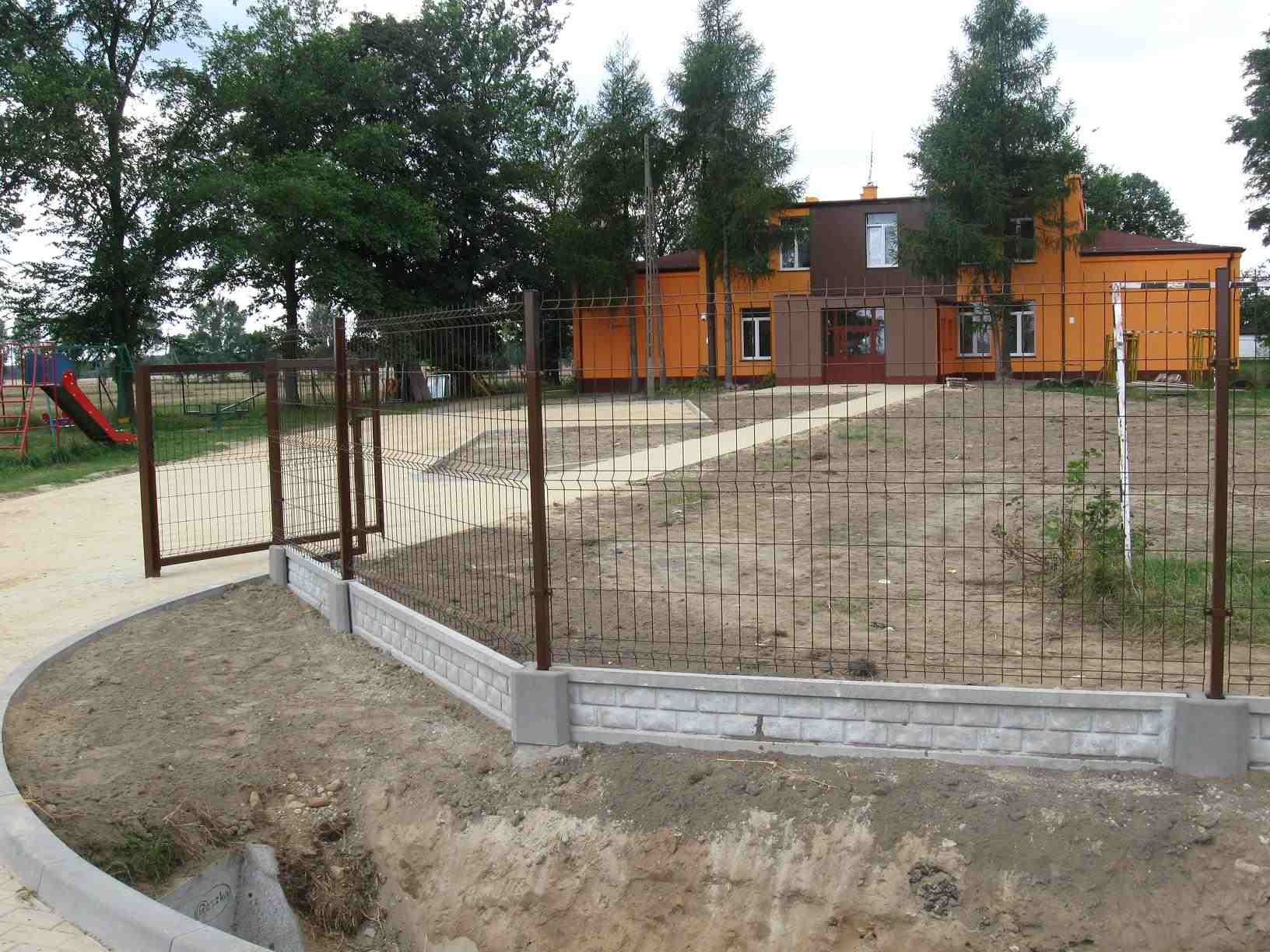 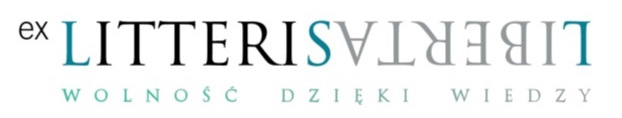 Fundacja „Ex Litteris Libertas” zaprasza po długiej „covidowej ciszy”na spotkanie, które odbędzie się w piątek 27 sierpnia 2021 r. na placu przed 
Pracownią Orange w Węgrzynowicach. Początek spotkania godz. 16:00. Serdecznie zapraszamy dzieci i młodzież wraz z rodzicami. W PROGRAMIE: 							Zwiedzenie i prezentacja Pracowni Orange i Pracowni WyobraźniPodsumowanie roku szkolnego 2020/2021Nagrody dla uczestników zajęć ZOOMPrzedstawienie wstępnego planu zajęć na rok szkolny 2021/2022Spotkanie z nauczycielamiNIESPODZIANKAPrelekcja  na temat szczepień przeciw COVID-19 poprowadzona przez dr. Ewę Kosińską-Borkowską - Specjalistkę Pediatrii i Chorób Zakaźnych; Koordynatorkę Oddziału Obserwacyjno-Zakaźnego w Szpitalu Tomaszowie Mazowieckim. Podczas wykładu doktor Borkowska udzieli odpowiedzi na wszelkie pytania i wątpliwości uczestników spotkania. Zapisy chętnych na szczepienia przeciwko COVID-19 (młodzież – szczepionka Pfizer; dorośli – szczepionka Johnson & Johnson lub Pfizer;) INNE ATRAKCJE:				Gry i zabawy na świeżym powietrzuOgnisko z kiełbaskami	